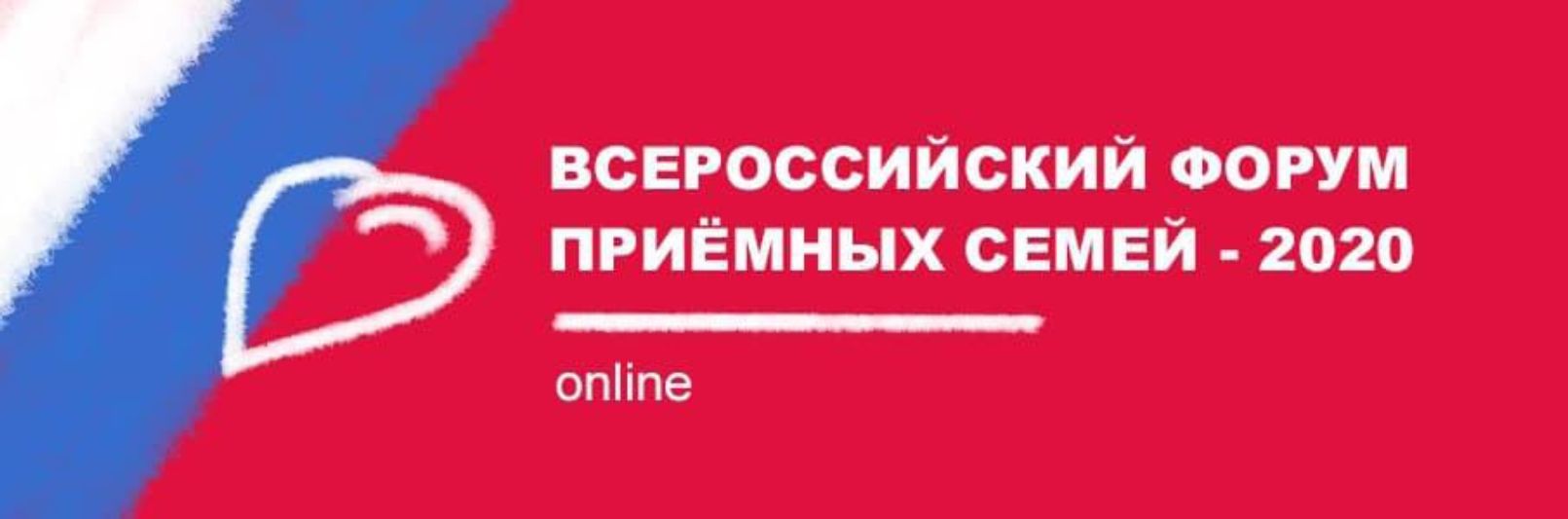 «ЖИЗНЬ ПРИЕМНОЙ СЕМЬИ В УСЛОВИЯХ ПАНДЕМИИ:
ВЫУЧЕННЫЕ УРОКИ НА БУДУЩЕЕ»24 - 27 НОЯБРЯ 2020 г.Главные фокусы всех мероприятий форума:с какими проблемами столкнулись приемные семьи и специалисты в условиях пандемии, как с ними справились или не смогли;какие положительные результаты и эмоции получили от близости с детьми;как пережитый и осмысленный опыт (полученные уроки) повлияет на будущее конкретной семьи и развитие института приемной семьи.Целевые группы участников форума:кандидаты в замещающие родителизамещающие родители всех форм семейного устройствадети в замещающих семьяхруководители и специалисты ШПР и служб сопровожденияблоггеры - приемные мамы и папыНКО, работающие с приемными семьями в период пандемиируководители и специалисты органов опеки и попечительстваКоличество участников до 1000 человекРЕГЛАМЕНТ ФОРУМА24 ноября24 ноября25 ноября26 ноября27 ноября10.0011.00Пленарная сессия. Открытие Форума:Приветствия представителей органов государственной власти.Обзор статистики семейного устройства де- тей-сирот. «Десятилетие детства: чтосделано на первом этапе Плана мероприятий по реализации Десятилетия детства и что запланировали на второй этап до 2027 года в сфере замещающего родительства».10.0011.20Секция 3.Трудности обучения приемных детей в общеобразовательных учреждениях и как их преодолеть. Профессиональное самоопределение иподготовка к самостоятельной жизни приемных детей в семье.Секция 6.Подростки в замещающейсемье.Какие новые проблемы приемной семьи с подростками выявилапандемия и какс ними справляться. Осмысление приемными детьмисвоего опытапроживания в условиях пандемии, коммуникация с членами семьи,сохранились ли старые друзьяи появились линовые.Субъективное благополучие подростков в приемных семьях - обсуждаем результаты исследованияСекция 9.Вера (конфессия) как ресурс семейного устройства детей-сирот: какие ресурсы есть у верующих родителей.Что должны знать о вере приемных родителей и детей специалисты, работающие с ними.11.00Секция 1.11.20Секция 4.Секция 7.Секция 10.12.20Семейное уст-12.40Клуб приемныхБлоггосфераНКО и пандемия.ройство детей-пап: роль папы вкак ресурссирот в услови-принятии реше-приемного ро-Как помочь се-ях пандемии,ния принять ре-дительства.мейному устрой-осуществлениебенка-сироту вСоциальныеству, когда кругомООП контроля всемью и его уча-сети и их рольтакое?замещающихстие в воспита-в условиях са-семьях.нии приемныхмоизоляции.Что нужно из-детей. Общест-менить в зако-венные советынодательстве иприемных отцов.деятельностиЧто могут толькоспециалистовприемные отцы?12.20Секция 2.12.40Секция 5.Секция 8Пленарнаясек---ция. Подведение13.40Школы прием-14.00Голос ребенка.Будущее сооб-итогов:ных родителейКак живется вществ прием-и службы со-приемной семье.ных родителей.Итоги работыпровождения:Личный опыт.Разговор с ру-секций; ответы насправились илиПережитое.ководителямиподнятые вопро-нет со своимирегиональныхсы.задачами в ус-Что думают при-и муниципаль-ловиях панде-емные дети оных объедине-Открытиемии. Как даль-приемных роди-ний замещаю-Института ко-ше должны раз-телях.щих семей иучинга для прием-виваться этируководителя-ных родителейслужбы14.00Презентациями региональ-(приемный роди--книги Дианыной и муници-тель - профес-15.00Машковойпальной вла-сиональный кон-«Наши дети. Азбука семьи»сти.сультант)15.00Образовательные вебинары (регистрация не требуется)Образовательные вебинары (регистрация не требуется)Образовательные вебинары (регистрация не требуется)Образовательные вебинары (регистрация не требуется)Образовательные вебинары (регистрация не требуется)17.0022.00Неспящие роди-Неспящие ро--телидители (когдадо(когда уснули де-уснули дети)-по-ти)- ночные раз-ночные разго-следговоры про жизньворы проних- для желающихжизнь - длясилпообщаться (те-желающих по-матика свобод-общаться (те-ная)матика свободная)